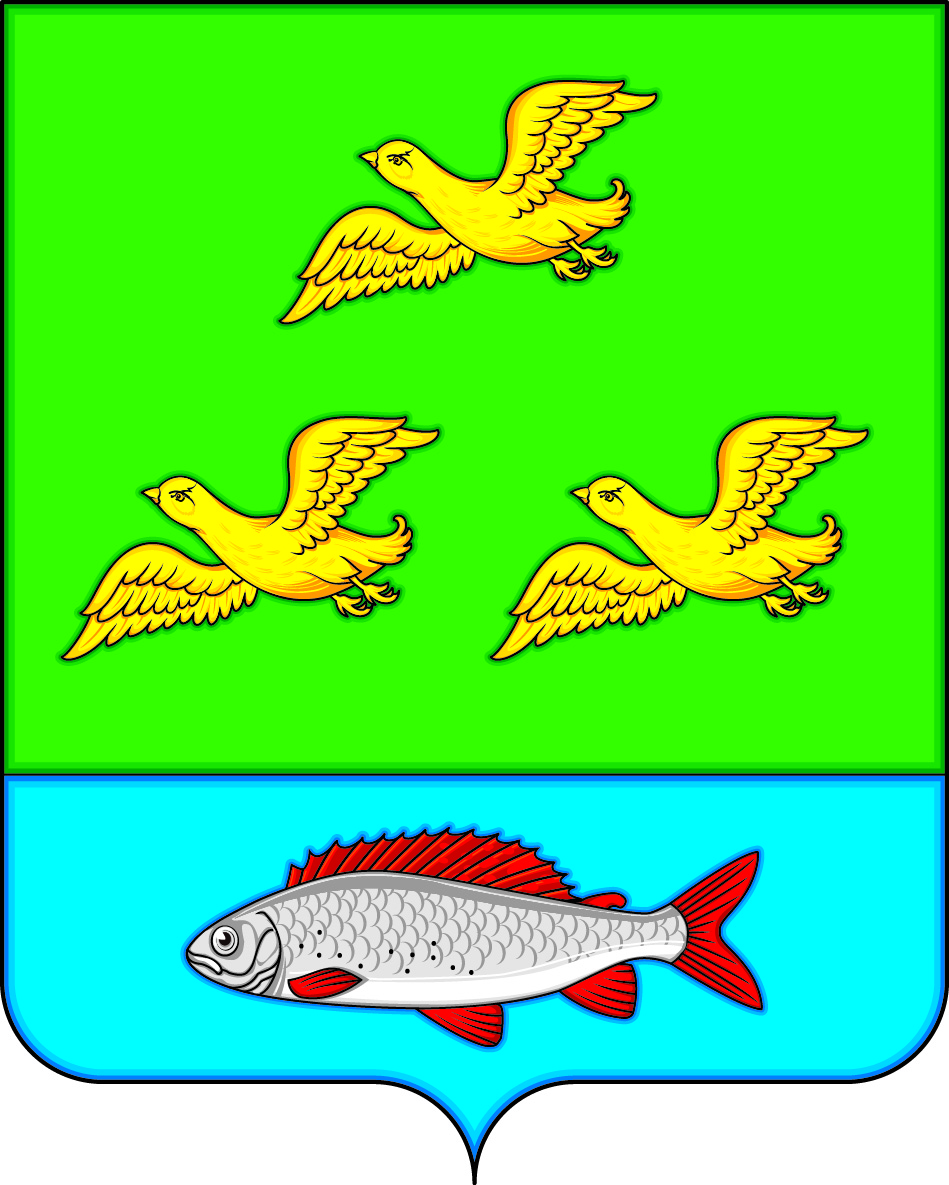 АДМИНИСТРАЦИЯ ЗАЛИМАНСКОГОБОГУЧАРСКОГО МУНИЦИПАЛЬНОГО РАЙОНАВОРОНЕЖСКОЙ ОБЛАСТИПОСТАНОВЛЕНИЕот «04» октября 2023 года № 71с. ЗалиманО внесении изменения в постановление администрации Залиманского сельского поселения Богучарского муниципального района от 25.08.2023 №53 «Об утверждении перечня муниципальных услуг, предоставляемых администрацией Залиманского сельского поселения Богучарского муниципального районаВоронежской области»В соответствии с Федеральным законом от 06.10.2003 № 131-ФЗ «Об общих принципах организации местного самоуправления в Российской Федерации», в целях реализации Федерального закона от 27.07.2010 № 210-ФЗ «Об организации предоставления государственных и муниципальных услуг», Уставом Залиманского сельского поселения Богучарского муниципального района, администрация  Залиманского сельского поселения Богучарского муниципального района постановляет:1. Внести изменения в постановление администрации Залиманского сельского поселения Богучарского муниципального района от 25.08.2023 №53 «Об утверждении перечня муниципальных услуг, предоставляемых администрацией Залиманского сельского поселения Богучарского муниципального района Воронежской области» согласно приложению.2. Контроль за исполнением настоящего постановления оставляю за собой.Глава  Залиманского сельского поселения                                      С.А.ЛуневПриложение к постановлению администрации Богучарского муниципального района от  04.10. 2023 года № 71Переченьмуниципальных услуг, предоставляемых администрацией Залиманского сельского поселения Богучарского муниципального района1. Предоставление разрешения на осуществление земляных работ.2. Присвоение адреса объекту адресации, изменение и аннулирование такого адреса.3. Согласование проведения переустройства и (или) перепланировки помещения в многоквартирном доме.4. Направление уведомления о планируемом сносе объекта капитального строительства и уведомления о завершении сноса объекта капитального строительства.5. Признание садового дома жилым домом и жилого дома садовым домом.6. Перевод жилого помещения в нежилое помещение и нежилого помещения в жилое помещение.7. Выдача акта освидетельствования проведения основных работ по строительству (реконструкции) объекта индивидуального жилищного строительства с привлечением средств материнского (семейного) капитала. 8. Подготовка и утверждение документации по планировке территории .9. Принятие на учет граждан в качестве нуждающихся в жилых помещениях.10. Предоставление жилого помещения по договору социального найма.11. Предоставление информации об объектах учета из реестра муниципального имущества . 12. Передача в собственность граждан занимаемых ими жилых помещений жилищного фонда (приватизация жилищного фонда).13. Предоставление в аренду или безвозмездное пользование муниципального имущества.14. Выдача разрешений на право организации розничного рынка.15. Включение ярмарок по продаже товаров (выполнению работ, оказанию услуг), организаторами которых являются юридические лица или индивидуальные предприниматели в План проведения ярмарок.16. Выдача архивных документов (архивных справок, выписок и копий).17. Выдача специального разрешения на движение по автомобильным дорогам тяжеловесного и (или) крупногабаритного транспортного средства в случае, если маршрут, часть маршрута тяжеловесного и (или) крупногабаритного транспортного средства проходят по автомобильным дорогам местного значения сельского поселения, при условии, что маршрут данного транспортного средства проходит в границах населенных пунктов сельского поселения и указанные маршрут, часть маршрута не проходят по автомобильным дорогам федерального, регионального или межмуниципального, местного значения муниципального района, участкам таких автомобильных дорог.18. Признание нуждающимися в предоставлении жилых помещений отдельных категорий граждан.19. Предоставление жилых помещений муниципального специализированного жилищного фонда.20. Предоставление информации об очередности предоставления муниципальных жилых помещений на условиях социального найма.21. Предоставление информации о порядке предоставления жилищно-коммунальных услуг населению.22. Прием заявлений и выдача документов о согласовании переустройства и (или) перепланировки жилого помещения.23. Дача согласия на осуществление обмена жилыми помещениями между нанимателями данных помещений по договорам социального найма.24. Принятие решения о создании семейного (родового) захоронения.25. Согласование схемы движения транспорта и пешеходов на период проведения работ на проезжей части.26. Проведение контрольно-геодезической съемки и передача исполнительной документации в уполномоченный орган государственной власти или местного самоуправления.27.Предоставление заключения о соответствии проектной документации сводному плану подземных коммуникаций и сооружений.28. Согласование проведения работ в технических и охранных зонах.29. Выдача разрешения на перемещение отходов строительства, сноса зданий и сооружений, в том числе грунтов.30. Дача письменных разъяснений налогоплательщикам и налоговым агентам по вопросам применения муниципальных правовых актов о налогах и сборах.